韩非子的驭人智慧法家韩非子凭借“天地不仁，以万物为刍狗”的纯粹冷静、“敢为天下先”的果敢、“国之利器不可以示人”的政治谋略，对于我们为人处世，乃至管理工作都有很大的启发。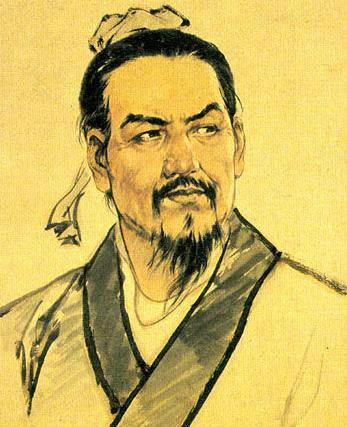 《韩非子的驭人智慧》——除了对韩非子的管理思想进行深入剖析外，还通过经典的案例分析，从实际情况出发，既有理论又有实例。韩非子对如何驾驭人，有着深入骨髓的研究。从整部《韩非子》中选择相关内容，再结合古今君主、领导的具体管理案例，全方位阐述了一个好的管理者获得成功所需要的各种因素，同时对管理者的识人之术、选人之法、用人之道、赏罚标准、团队管理等方面分别进行了详细分析。一个懂得领导艺术的管理者，必须掌握法家管理思想的精髓，把法、术、势有机结合起来，在韩非子的管理思想下驾驭和领导属下，让自己不被蒙蔽，轻轻松松做领导。课程几乎涵盖了韩非子管理思想的各个方面，理论与实践相结合，从中归纳总结出许多经验教训，与当今管理者的具体情况紧密结合，对管理者进行多角度启迪和指导。相信学员能在轻松的学习氛围中，有如醍醐灌顶之功效，能从传统管理智慧中寻求企业管理的解决之道，创立现代企业的管理模式。企业中高层及各管理干部※ 掌握人心的奥秘，成为运筹帷幄的管理行家※ 理解自身性格的优势与局限，从而更好地发挥自己的领导风格，扬长避短※ 面对表现各异的团队成员，挑选一把钥匙去开启心门，将团队绩效发挥到极致※ 发掘每个员工独一无二的特质和潜力，在合适的岗位选择合适的人并且知人善用※ 找到管理者驭人无力的深层次原因；掌握管理者驭人的方法与技巧※ 提升领导者韬略与智慧；领会国学经典的驭人精髓张金洋老师：鹰击长空企业顾问有限公司特聘培训师主要背景资历：■ 团队潜能创始人、实战派管理专家      ■ 2006年全国十大女性讲师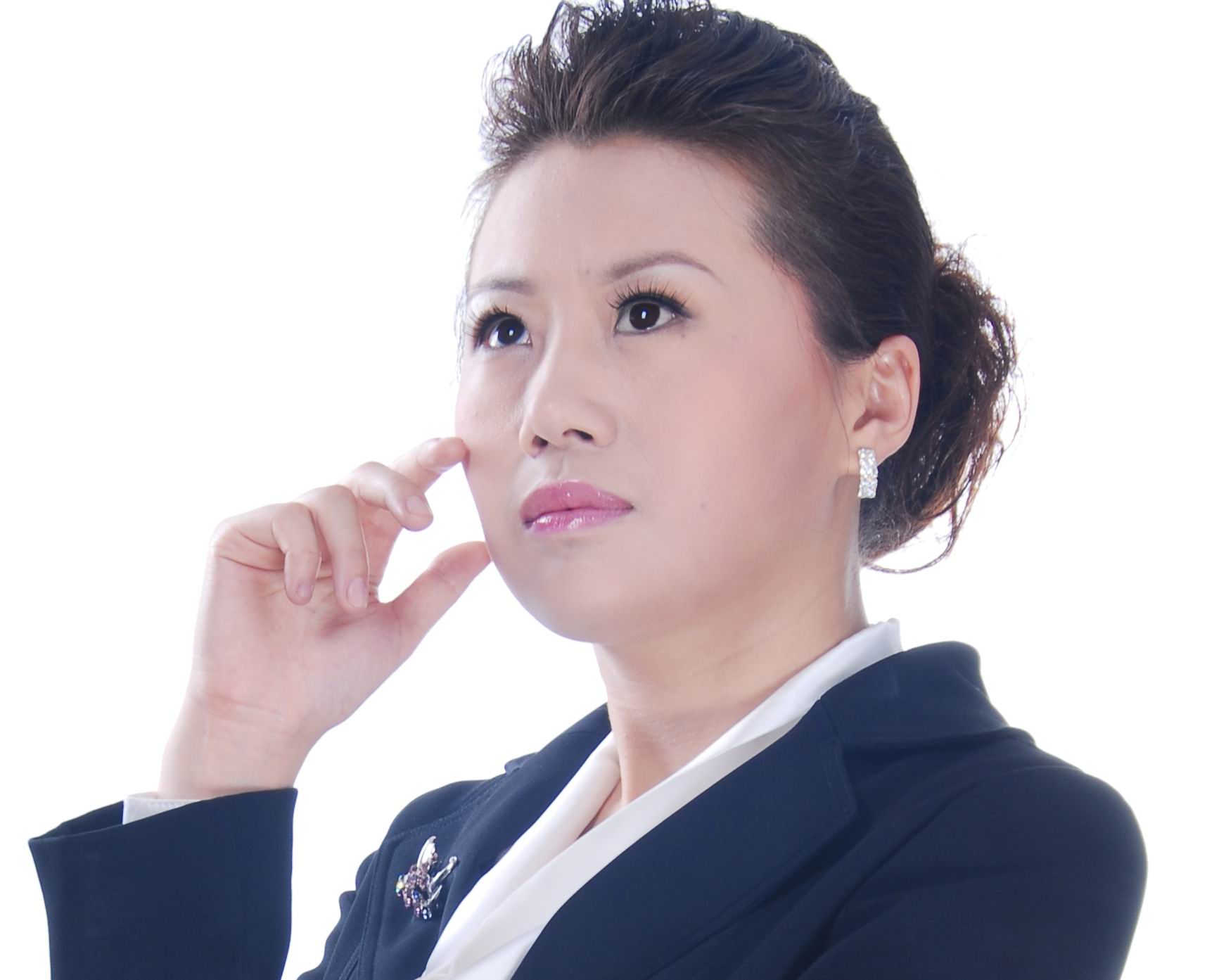 ■ 东方名家特聘专家                    ■ 武汉大学MBA教授■ 畅销书《大雁精神》、《军令如山-团队执行力》作者■ 电视台热播讲座《搓麻精神—激情工作》、《跨部门沟通协作训练》、《8090后员工职业素养》主讲嘉宾授课风格：前瞻：来自国内外营销、管理最前端的理论及训练体系专注：专注于不同层次、不同领域的营销、管理人员训练十余年系统：从心态到技巧，从理念到实践全方位提升学员综合素养实效：上午学，下午用，杜绝纯理论宣讲，每个理论，每个技巧都有丰富案例佐证，并提供实战演练的机会，现场消化讲师寄语学员：我们每天都可以成功。做好自己的本职工作，就是今天最大的成功。上课路线指引：广州市新港西路135号中山大学国家大学科技园A座309室，从客村往中大方向，经过中大东门、南门，经地铁中大站B出口，中大西门外左侧处为中山大学国家大学科技园A座。地铁：乘地铁8号线至中山大学站，由B出口出站后右转，地铁上盖即是中山大学国家大学科技园A座。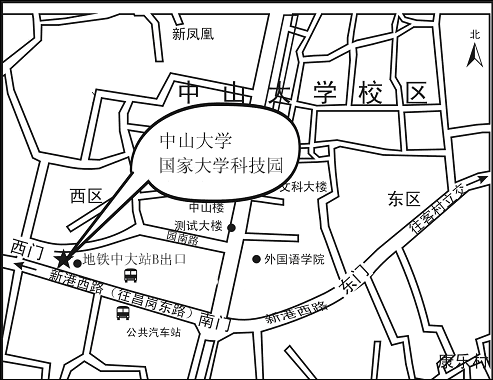 公交：中山大学西门外国家大学科技园前公车站--荣校站。（往中大西门方向，经过加油站，中大西门外左侧大型综合楼即海珠科技园）可搭乘如下公交：14、53、69、80、88、178、184、188、190、197、206、208、211、226、250、263、264、270、565、823、B9车辆停放说明：由于我公司上课地点的物业管理部门（科技园）所管核的本大厦不提供临时车位，请尽量乘坐其它交通工具前来！如有不便之处，敬请谅解！第一讲  奉上：纣王问曰第二讲  决策：季孙遇贼一、解密“领导必有过人之处”如何理解？二、为什么说领导都是对的？其中奥妙是？三、越位者死：揭秘越位的三种方式是什么？四、作为下属的本质责任究竟是什么？◆怎样才能让领导安心？五、赢得领导信任的秘诀究竟是什么？◆解密“权自上出”的深层含义一、揭秘为什么说不懂决策是产生犹豫心理的核心关键？二、影响决策的五大因素是什么？三、究竟是先谋后断还是先断后谋？四、揭开史上最强大的决策模型神秘面纱【精彩案例】第三讲  制衡：管仲将立第四讲  御下：昭侯醉酒一、为什么权力不能授予一人？其中奥秘是什么？二、何谓权力？为什么有选择才有权力？三、《琅琊榜》中誉王和太子的制衡分析？四、深层剖析组织中制衡妙用◆分析：双首长制【情景模拟】一、制度的刚性与柔性指的是什么？二、制度的原则性与人情如何兼顾？◆究竟什么是真正的人性化管理？三、下侵上权：下属的越权行为如何处理？四、御下四策：统御下属的四大神奇策略是？五、怎样才能不被下属反授权？第五讲  授权：子贱治单第六讲  善言：文公烤肉一、管理的真谛究竟是什么？二、什以权可以授，什么权不能授？三、深入分析领导的六重境界是什么？四、如何用好授权这把利刃？五、如何通过授权，激发下属的潜能？【头脑风暴】一、为什么说说话是一门很深奥的学问？二、“顺毛摸”，忠言也要顺耳如何做到？三、如何巧妙向领导提建议，三大策略你知道吗？四、妄言与慎言的区分重点是什么？五、领袖的三大超级说服力是什么？时间星期课程类别课程名称适合对象讲师课程地址5月10日三职业素养韩非子的驭人智慧  New中高层张金洋中大基地3095月11日四管理发展管理者的角色认知与定位中层丁品洋中大基地3095月12日五生产运作产品与技术创新管理——有效创新  New中高层张怡林中大基地3095月13日六生产运作产品与技术创新管理——有效创新  New中高层张怡林中大基地3095月17日三生产运作互联网时代物流管理技能提升中高层张智勇中大基地3095月18日四财务管理营销成本分析与控制中高层林俊中大基地3095月19日五生产运作项目管理实战精粹——项目理念、流程、工具集中高层王澍中大基地3095月20日六生产运作项目管理实战精粹——项目理念、流程、工具集中高层王澍中大基地3095月24日三职业素养经理人的心智修炼与情商培养中层赵晋中大基地3095月26日五职业素养生命的意义——老庄哲学  New中高层陈少明中大基地3095月26日五人力资源走进欧派——「绩效」与「培训」，如何更简单、更有效?  New中高层主题研讨欧派集团5月27日六职业素养生活与工作：青少年个性心理和人格特征与个性化教育New中层资深教育心理学专家中大基地309